    ПОСТАНОВЛЕНИЕ                                                                          JОП     «12» февраля  2024 г.                     с. Козуль                            № 5Об утверждении муниципальной Программы«Развитие и поддержка субъектов малого и среднегопредпринимательства на территорииКозульского сельского поселенияУсть-Канского района Республики Алтай на 2024-2026 годы» В соответствии с Федеральным законом от 06.10.2003 № 131-ФЗ «Об общих принципах организации местного самоуправления в Российской Федерации», с Федеральным законом от 24.07.2007 № 209-ФЗ «О развитии малого и среднего предпринимательства в Российской Федерации», в целях обеспечения благоприятных условий для развития и поддержки малого и среднего предпринимательства на территории Козульского сельского поселения Усть-Канского района Республики Алтай,ПОСТАНОВЛЯЮ: Утвердить муниципальную программу «Развитие и поддержка субъектов малого и среднего предпринимательства на территории Козульского сельского поселения на 2024-2026 годы». Настоящее постановление вступает в силу со дня его опубликования (обнародования). Настоящее постановление опубликовать (обнародовать) согласно Уставу муниципального образования «Козульское сельское поселение».Контроль исполнения настоящего постановления оставляю за собой.Глава   Козульского сельского поселения                                              А.Б.БельдековПриложение к Постановлению ГлавыКозульского сельского поселения«12» февраля 2024г. № 5МУНИЦИПАЛЬНАЯ ПРОГРАММА«Развитие и поддержка субъектовмалого и среднего предпринимательства на территории Козульского сельского поселения на 2024-2026 годы»ПАСПОРТ МУНИЦИПАЛЬНОЙ ПРОГРАММЫ«Развитие и поддержка субъектов малого и среднего предпринимательства на территории Козульского сельского поселения на 2024-2026 годы»1.Общие положения муниципальной программыМалые и средние предприятия имеют важное социально-экономическое значение. Успешное развитие малого и среднего предпринимательство возможно лишь при  наличии благоприятных социальных, экономических, правовых и других условий, на обеспечение которых ориентирована данная Программа.Объектом Программы являются субъекты малого и среднего предпринимательства – индивидуальные предприниматели, юридические лица.Предмет регулирования – оказание муниципальной поддержки субъектам малого и среднего предпринимательства.Сфера действия Программы – муниципальная поддержка субъектов малого и среднего предпринимательства администрацией Козульского сельского поселения.Субъекты малого и среднего предпринимательства – индивидуальные предприниматели, крестьянские (фермерские)хозяйства, зарегистрированные и осуществляющие деятельность на территории Козульского сельского поселения.Муниципальная поддержка малого и среднего предпринимательства администрацией Козульскогосельского поселения – деятельность органов местного самоуправления поселения, направленная на реализацию комплекса мер финансового,имущественного, организационного характера по созданию благоприятных условий для ведения предпринимательской деятельности на территории Козульского сельского поселения.2.Содержание проблемы, обоснование необходимости ее решенияЗначение малого и среднего предпринимательства для развития современной экономики России трудно переоценить, поскольку именно оно призвано поддерживать здоровую конкурентную среду и препятствовать монополизации рынка. Отличительной особенностью малого бизнеса является его доступность как сферы деятельности для широкого круга людей, которая обусловлена тем, что его функционирование не предполагает крупных финансовых вложений, не требует больших материальных и трудовых ресурсов. В связи с этим одним из приоритетных направлений экономической политикидолжно стать создание эффективной системы комплексной поддержки малого предпринимательства.При этом основными наиболее отрицательно влияющими на развитие предпринимательства проблемами, которые приходится преодолевать представителям малого и среднего бизнеса, являются:- недостаток у субъектов малого и среднего предпринимательства начального капитала и оборотных средств;- отсутствие действующих механизмов микрофинансирования малых предприятий;- неразвитость системы информационного обеспечения малого и среднего предпринимательства;- отсутствие надежной социальной защищенности и безопасности предпринимателей;- нехватка квалифицированных кадров.На пути развития малого и среднего предпринимательства продолжают существовать неоправданные административные барьеры, особенно при регистрации предприятий, лицензировании видов деятельности, сертификации продукции, выделении производственных и торговых помещений, земли, осуществлении контролирующими организациями контрольно-ревизионных функций.У малого и среднего предпринимательства слаба производственно- техническая и ресурсная база. Сдерживают развитие предпринимательской деятельности высокие цены на энергоресурсы и коммунальные услуги, отсутствие доступной деловой информации о состоянии рынка, ресурсах, государственных и муниципальных заказах, нормативных правовых актах.У предпринимателей недостает навыков ведения бизнеса, опыта управления, юридических, экономических знаний для более эффективного саморазвития бизнеса. Существующие трудности не разрушают малое и среднее предпринимательство, но предприниматели припреодолении их несут значительные организационные, моральные и финансовые издержки.Согласно действующему законодательству к полномочиям органов местного самоуправления по вопросам развития малого и среднего предпринимательства относится создание условий для развития малого и среднего предпринимательства, в том числе:1)формирование и осуществление муниципальных программ развитиясубъектов малого и среднего предпринимательства с учетом национальных и местных социально-экономических, экологических, культурных и других особенностей;2)анализ финансовых, экономических, социальных и иных показателей развития малого и среднего предпринимательства и эффективности применения мер по его развитию;3)формирование инфраструктуры поддержки субъектовмалого и среднего предпринимательства на территориях муниципальных образований и обеспечение ее деятельности;4)содействие деятельности некоммерческих организаций, выражающих интересысубъектовмалого и среднего предпринимательства, и структурных подразделений указанных организаций;5)образование координационных или совещательных и консультативных органов в области малого и среднего предпринимательства органами местного самоуправления.Предлагаемая Программа разработана также с целью реализации полномочий органов местного самоуправления по вопросам развития малого и среднего предпринимательства.Однако,несмотря на положительные тенденциималого и среднего предпринимательства в сельском поселении, оно продолжает сталкиваться с проблемами, среди которых наиболее актуальными на сегодняшний момент является отсутствие стартового капитала и знаний для успешного начала предпринимательской деятельности, а также средства на ее развитие.Сдерживающим фактором развития малого предпринимательства является также несовершенство системы обеспечения кредитами, сложность при ее оформлении земельных и имущественных отношений.Реализация мероприятий по развитию малого и среднего предпринимательства на территории Козульского сельского поселения предусматривает, что главной задачей его развития является оказание методической и информационной помощи для получения государственной поддержки малыми и средними предпринимателями поселения.Программно-целевой подход направлен на решение ключевых проблем развития малого и среднего предпринимательства путем реализации следующих мероприятий:- оказание методической помощи в подготовке документации для получения средств государственной поддержки;- организация работ по максимальному привлечению субъектов к поставке товаров (работ,услуг) для муниципальных нужд;- содействие развитию молодежного предпринимательства;- формирование положительного имиджа малого и среднего предпринимательства.Реализация указанных мероприятий позволит повысить уровень развития малого и среднего предпринимательства, который будет соответствовать требованиям перехода к современному развитию предпринимательства в Козульском сельском поселении.Развитие малого предпринимательства – это вложение в будущееблагополучия сельского поселения. Именно малый бизнес должен создавать стратегическую стабильность поселения, обеспечивая налоговые поступления.Администрация Козульского сельского поселения видит своей задачей формирование муниципальной политики сельского поселения в области поддержки малого и среднего предпринимательства.Принятие Программы позволит решатьзадачи в области поддержкималого и среднего предпринимательства на территории Козульского сельского поселения на более качественном уровне.3.Основные цели и задачиОсновной целью Программы является создание благоприятных условий для ведения предпринимательской деятельности на территории Козульского сельского поселения.Для достижения, поставленной цели Программы должны решаться следующие задачи:- информационное и консультационное обеспечение субъектов малого и среднего предпринимательства;- методическое обеспечениесубъектов малого и среднего предпринимательства;- трудоустройство безработных жителей Козульского сельского поселения в организациях субъектов малого и среднего предпринимательства;- формирование положительного имиджасубъектов малого и среднего предпринимательства на территории Козульского сельского поселения;- укрепление позиций в бизнесесубъектов малого и среднего предпринимательства;- формирование инфраструктуры поддержкисубъектов малого и среднего предпринимательства.4.Срок реализации ПрограммыРеализацияПрограммы рассчитана на 2024-2026 годы.5.Система программных мероприятийПрограммой предусмотрены мероприятия, направленные на муниципальную поддержку и развитиесубъектов малого и среднего предпринимательства на территории Козульского сельского поселения, по следующим основным направлениям:- информационное и консультационное поддержка;- устранение административных барьеров.Перечень мероприятий, предусмотренных к реализации в рамках Программы, планируемые показатели результатов их выполнения, исполнители, сроки исполнения, источники финансирования предоставлены в приложении.Ресурсное обеспечение ПрограммыПеречень мероприятий, предусмотренных Программой, может корректироваться постановлением администрации т Козульского сельского поселения.7.Механизм реализации ПрограммыРеализация мероприятий, определенных настоящей Программой, осуществляется разработчиком Программы – администрация Козульского сельского поселения. В ходе реализации Программы основной разработчик организует оперативное взаимодействие отдельных исполнителей.Заказчик Программы уточняет мероприятия и при необходимости внесения изменений в Программу организует работу в установленном порядке8.Ожидаемые результаты выполнения ПрограммыРеализация Программных мероприятий, связанных с оказанием муниципальной поддержкисубъектам малого и среднего предпринимательства в виде информационного, консультационного, методического обеспеченияпозволит увеличить количество хозяйствующих субъектов: увеличить число работающих, будет способствовать снижению уровня безработицы, позволит увеличить налоговые поступления в бюджет Козульского сельского поселения, повысить занятость, самозанятость, доходы и уровень жизни населения Козульского сельского поселения. Позволит также сформировать положительный имидж малого и среднего предпринимательства Козульского сельского поселения и развить деловые взаимоотношения между субъектами малого и среднего предпринимательства и органами местного самоуправления Козульского сельского поселения.Приложение кмуниципальной ПрограммеМЕРОПРИЯТИЯ ПО РЕАЛИЗАЦИИ МУНИЦИПАЛЬНОЙ ПРОГРАММЫ«РАЗВИТИЕ ИПОДДЕРЖКА СУБЪЕКТОВ МАЛОГО И СРЕДНЕГО ПРЕДПРИНИМАТЕЛЬСТВАНА ТЕРРИТОРИИ КОЗУЛЬСКОГО СЕЛЬСКОГО ПОСЕЛЕНИЯ НА 2024-2026 ГОДЫ»РЕСПУБЛИКА АЛТАЙ УСТЬ-КАНСКИЙ РАЙОНСЕЛЬСКАЯ АДМИНИСТРАЦИЯ КОЗУЛЬСКОГО СЕЛЬСКОГО ПОСЕЛЕНИЯ 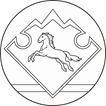 АЛТАЙ РЕСПУБЛИКАНЫНКАН-ООЗЫ АЙМАГЫНДА КОЗУЛ  JУРТJЕЕЗЕЗИНИН JУРТАДМИНИСТРАЦИЯЗЫ Наименование муниципальной программы«Развитие и поддержка субъектов малого и среднего предпринимательства на территории муниципального образования «Козульское сельское поселения на 2024-2026 годы»Основания для разработки программыФедеральный Закон от 24.07.2007 №209-ФЗ 2 «О развитии малого и среднего предпринимательства в Российской Федерации»Заказчик муниципальной программы Администрация Козульского сельского поселения Усть-Канского района Республики АлтайЦели муниципальной программы-  устойчивый рост уровня социально-экономического развития сельского поселения и благосостояния граждан;-содействие развитию и поддержки субъектов малого и среднего предпринимательства;- создание благоприятной среды для развития и поддержки малого и среднего предпринимательства;-повышение роли малого предпринимательства в экономике сельского поселения.Задачи муниципальной программы- совершенствование нормативно-правовой базы в сфере малого и среднего предпринимательства;- предоставление информационной и организационной поддержки субъектам малого и среднего предпринимательства;- обеспечение взаимодействия бизнеса и власти на всех уровнях, развитие и совершенствование форм и механизмов взаимодействия органов местного самоуправления-устранение административных барьеров, препятствующих развитию субъектов малого и среднего предпринимательства Сроки реализации муниципальной программы2024-2026 годыОжидаемые результаты реализации программы- расширение сфер деятельности и экономическое укрепление малого и среднего предпринимательства;- увеличение количества субъектов малого и среднего предпринимательства;- увеличение количества вновь создаваемых рабочих мест;- увеличение налоговых поступлений в бюджет поселения от деятельности малого и среднего предпринимательстваОбъем и источники финансированияОбъем финансирования муниципальной программы- рублей№ п/пНаименование мероприятияИсполнительИсполнительОбъем финансирования, тыс. руб.1Информационное обеспечение субъектов малого и среднего предпринимательства Козульского сельского поселения путем размещения информации о развитии и поддержке малого и среднего предпринимательства на официальном сайте поселенияАдминистрации Козульского сельского поселенияФинансирования не требуетФинансирования не требует2Консультирование субъектов малого и среднего предпринимательства Козульского сельского поселения по вопросу получения государственной поддержкиАдминистрации Козульского сельского поселенияАдминистрации Козульского сельского поселенияФинансирования не требует3Содействие субъектам малого и среднего предпринимательства Козульского сельского поселения в формировании и реализации инвестиционных проектовАдминистрации Козульского сельского поселенияАдминистрации Козульского сельского поселенияФинансирования не требует4Создание и ведение Реестра муниципального имущества для сдачи в аренду малому и среднему предпринимательствуАдминистрации Козульского сельского поселенияАдминистрации Козульского сельского поселенияФинансирования не требует5Содействие  в проведение семинаров и иных мероприятий, связанных с развитием  и поддержкой малого бизнесаАдминистрации Козульского сельского поселенияАдминистрации Козульского сельского поселенияФинансирования не требует6Содействие участию субъектов малого и среднего предпринимательства Козульскогосельского поселения в районных республиканских и других выставках и ярмаркахАдминистрации Козульского сельского поселенияАдминистрации Козульского сельского поселенияФинансирования не требует7Взаимодействие со средствами  массовой информации по вопросам пропагандирования достижений малого и среднего предпринимательства поселения Администрации Козульского сельского поселения совместно с «Кан Чарас»Финансирования не требуетФинансирования не требует8Проведение мониторинга деятельности субъектов малого предпринимательстваАдминистрации Козульского сельского поселенияАдминистрации Козульского сельского поселенияФинансирования не требует9Размещение на официальном сайте информации о деятельности малого и среднего предпринимательстваАдминистрации Козульского сельского поселенияАдминистрации Козульского сельского поселенияФинансирования не требует